 Name____________________________________                          Date:____________________T: I know the story of Jesus being presented at the Temple and meeting Simeon.  Fill in the missing words. Add a picture to match the text in box 1.                         Draw a picture/symbol in box 3 to show Jesus is a light in our world.  Some words which may help you,      light       excited     Simeon          happy           Jesus       temple      Anna12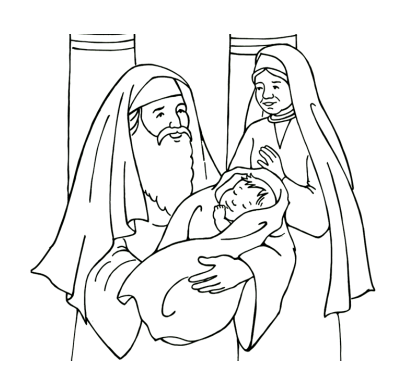 3Mary and Joseph took baby _________ to the __________.  They met a man called ____________ and a woman called ___________. Simeon and Anna had been waiting for the baby Jesus. They were ____________ to see him.He said Jesus was special and was going to be a saviour and a bright __________ shining in the world.